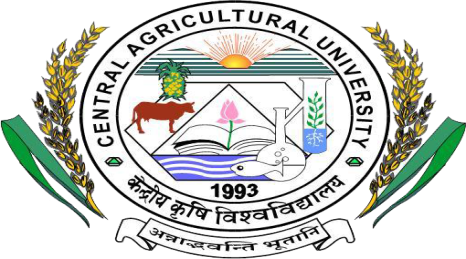 DEPARTMENT OF TEACHING VETERINARY CLINICAL COMPLEXNormal Serum Chemistry Values for Adult Animals PARAMETERSUNITDOGCATCOWHORSEPIGMITHUNGOATBlood Glucose (Random)mg/dL76– 11960– 12040–  10062-13466-11624.82-101.7348-76Total Proteing/dL5.4– 7.56– 7.96.7– 7.55.6– 7.75.8-8.36.70-8.776.1-7.5Albuming/dL2.3– 3.12.8– 3.92.5– 3.82.6– 4.12.3-43.68-4.542.3-3.6GlobulinG/dL2.4– 4.42.6– 5.13– 3.52.6– 43.9– 63.21– 3.922.7– 4.4ALTu/L10– 10925– 976.9– 352.7– 2122– 4718.40– 66.9015– 52ASTu/L13– 157– 3860– 125160– 41215– 5578.32– 135.5166– 230ALPu/L1– 1140– 4518– 15370– 22741– 176134.70– 213.6861– 283Amylaseu/L226–1063550– 145841– 9847– 18844– 88-–CPKu/L52– 36869– 2140– 35060– 33066– 489-16– 48LDHu/L0– 23658– 120309– 938112– 456160– 425-79– 265SDHu/L3.1– 7.62.4– 6.14.3– 15.31– 80.5– 4.9-9.3– 21TBmg/dL0– 0.30– 0.10– 1.60– 3.20– 0.50.26– 0.580.1– 0.2DBmg/dL0– 0.40– 0.10.04– 0.440– 0.40– 0.30.19– 0.43-BUNmg/dL8– 2819– 3410– 2511– 278.2– 2514.06– 38.6613.26Creatininemg/dL0.5– 1.70.9– 2.20.5– 2.20.4– 2.20.8– 2.30.91– 1.820.7– 1.5Cholesterolmg/dL135– 27871– 15662– 19371– 14281– 134110.36– 280.8565– 136TGmg/dL22.5– 460.18– 0.400– 144– 4437– 49.287.48– 126.290.26– 2.02Calciummg/dL9.1– 11.78.7– 11.78– 11.410.2– 13.49.3– 11.57.05– 14.829– 11.6Mgmg/dL1.6– 2.41.7– 2.61.5– 2.91.4– 2.32.3– 3.51.70– 3.572.1– 2.9Pmg/dL2.9– 5.33– 6.15.6– 81.5-4.75.5– 9.31.53– 5.963.7– 9.7NamEq/L142–  152146– 156136– 144128– 142139– 15357.7– 250.91137– 152Feug/dL49– 15184– 23357– 16291– 19973– 14011.07– 33.9049– 151Potassium(mEq/L)3.9-5.13.7-6.13.6-4.92.9-4.64.4-6.73.5–6.7PARAMETERSUNITDOGCATCOWHORSEPIGSHEEPGOATMITHUNRABBITBlood Glucose (Random)mg/dL76– 11960– 12040–  10062-13466-11650–8048-7624.82-101.7375-155Total Proteing/dL5.4– 7.56– 7.96.7– 7.55.6– 7.75.8-8.36.0–7.96.1-7.56.70-8.775.4–7.5Albuming/dL2.3– 3.12.8– 3.92.5– 3.82.6– 4.12.3-42.4–3.02.3-3.63.68-4.542.7–5.0GlobulinG/dL2.4– 4.42.6– 5.13– 3.52.6– 43.9– 63.5–5.72.7– 4.43.21– 3.921.5–2.7ALTu/L10– 10925– 976.9– 352.7– 2122– 4726–3415– 5218.40– 66.9045-80ASTu/L13– 157– 3860– 125160– 41215– 5560–28066– 23078.32– 135.5135-130ALPu/L1– 1140– 4518– 15370– 22741– 17668–38761– 283134.70– 213.6812-96Amylaseu/L226–1063550– 145841– 9847– 18844– 88-–-200-400CPKu/L52– 36869– 2140– 35060– 33066– 4898.1–12.916– 48-140–372GGTu/L0-70-66–17.46–3210–6020–5220-56-0-7LDHu/L0– 23658– 120309– 938112– 456160– 425238–44079– 265--SDHu/L3.1– 7.62.4– 6.14.3– 15.31– 80.5– 4.95.8-27.99.3– 21--TBmg/dL0– 0.30– 0.10– 1.60– 3.20– 0.50.1–0.50–0.10.26– 0.580–0.7DBmg/dL0– 0.40– 0.10.04– 0.440– 0.40– 0.3-0-00.19– 0.43IBmg/dl0-0.10-0.10-0.10.3-2.0-0-0.1BUNmg/dL8– 2819– 3410– 2511– 278.2– 258–2013.2614.06– 38.6620-45Creatinineu/L0.5– 1.70.9– 2.20.5– 2.20.4– 2.20.8– 2.31.2–1.90.7– 1.50.91– 1.820.5-2.5Cholesterolmg/dL135– 27871– 15662– 19371– 14281– 13452–7665– 136110.36– 280.8510–80TGmg/dL22.5– 460.18– 0.400– 144– 4437– 49.2-0.26– 2.0287.48– 126.29Calciummg/dL9.1– 11.78.7– 11.78– 11.410.2– 13.49.3– 11.511.5–12.89– 11.67.05– 14.8211–14Mgmg/dL1.6– 2.41.7– 2.61.5– 2.91.4– 2.32.3– 3.52.2–2.82.1– 2.91.70– 3.57-Pmg/dL2.9– 5.33– 6.15.6– 81.5-4.75.5– 9.35.0–7.33.7– 9.71.53– 5.964-6.8Feug/dL49– 15184– 23357– 16291– 19973– 14049– 15111.07– 33.90NamEq/L142–  152146– 156136– 144128– 142139– 153139–152137– 15257.7– 250.91138-150ChloridemEq/L110–124115–13099–10798–10994–10695–10399–110.3--PotassiummEq/L3.9–5.13.7–6.13.6–4.92.9–4.64.4–6.73.9–5.43.5-6.7-3.5–6.9